COLÉGIO MILITAR ESTADUAL “ CEL PM DERLY LUIZ VIEIRA BORGES”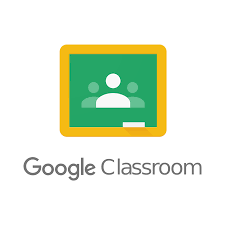 Link para login com o seu G-MAIL:https://accounts.google.com/signin/v2/identifier?service=classroom&passive=1209600&continue=https%3A%2F%2Fclassroom.google.com%2Fu%2F0%2Fh&followup=https%3A%2F%2Fclassroom.google.com%2Fu%2F0%2Fh&flowName=GlifWebSignIn&flowEntry=ServiceLoginCÓDIGOS DAS TURMAS - 2ª SÉRIE ENS. MÉDIOCÓDIGOS DAS TURMAS - 2ª SÉRIE ENS. MÉDIOCÓDIGOS DAS TURMAS - 2ª SÉRIE ENS. MÉDIOCÓDIGOS DAS TURMAS - 2ª SÉRIE ENS. MÉDIODISCIPLINAPROFESSORTURMACÓDIGO DA DISCIPLINAGEO.CLAUDIA CAMURÇATODAS463w7zlL.P.SUELYTODASqarr4zuMAT.J.C.TODASbiojqmfHIST.FRANCIELITONA, Bjyueo6eHIST.RONISONC, DguykjsfFIS.NOELSONTODAShw5qidyQUI.ROSIANETODASfqg572dESP.ROZINEITODASo4w4yu6SOC.RONISONTODASq32gonoFILO.CLEMILDOA, B, Cexle7moFILO.MARCONDESDnnpjqdnBIO.EMERSONTODASupgsavpRED.VALDIVÂNIAAqsqrmc3RED.SUELYB, C, Dvbu6bprED. FÍSICAJEANTODASmq62bo2INGLÊSFREDAsdgttamINGLÊSFREDB3gpohfhINGLÊSFREDCinh3dwjINGLÊSFREDD5lzljyq